INDICAÇÃO Nº 3505/2014Sugere ao Poder Executivo Municipal que proceda a concretagem em viela localizada na Rua João Domingues de Campos, 195 – Jd. Augusto Cavalheiro.Excelentíssimo Senhor Prefeito Municipal, Nos termos do Art. 108 do Regimento Interno desta Casa de Leis, dirijo-me a Vossa Excelência para sugerir ao setor competente que, proceda a concretagem em viela localizada na Rua João Domingues de Campos, 195 – Jd. Augusto Cavalheiro. Justificativa:Fomos procurados por vários munícipes solicitando essa providência, pois a viela é de terra e quando chove forma barro e causando transtorno aos moradores da região.Palácio 15 de Junho - Plenário Dr. Tancredo Neves, 07 de novembro de 2014.Felipe Sanches-vereador-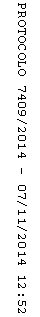 